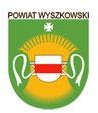 KARTA INFORMACYJNA USŁUGI Nr WK.22.4Starostwo Powiatowe w Wyszkowie Aleja Róż 2, 07-200 Wyszkówtel: (29) 743-59-00, 743-59-35 fax: (29) 743-59-33e-mail: starostwo@powiat-wyszkowski.pl1.Tytuł usługiZAWIADOMIENIE O ZBYCIU POJAZDU2.Podstawa prawnaArt. 78 ust. 2 pkt 1 oraz art. 140mb ust. 6 Ustawa z dnia 20 czerwca 1997 r. - Prawo o ruchu drogowym (Dz. U. z 2023 r. poz. 1047 z późn. zm.).§ 15 Rozporządzenia Ministra Infrastruktury i Budownictwa z 11 grudnia 2017 r. w sprawie rejestracji i oznaczania pojazdów oraz wymagań dla tablic rejestracyjnych (Dz. U. z 2022 poz. 1847 z późn. zm.). § 4 załącznika nr 1 do Rozporządzenia Ministra Infrastruktury z dnia 31 sierpnia 2022 r. w sprawie szczegółowych czynności organów w sprawach związanych z dopuszczeniem pojazdu do ruchu oraz wzorów dokumentów w tych sprawach (Dz. U. z 2022 r. poz. 1849).Ustawa z dnia 14 czerwca 1960 r. Kodeks postępowania administracyjnego (Dz. U. z 2023 r. poz. 775 z późn. zm.).Ustawa z dnia 16 listopada 2006 r. o opłacie skarbowej (Dz. U. 
z 2023 r. poz. 2111).3.Wymagane dokumentyFormularz – zawiadomienie o zbyciu pojazdu. F.WK.31.2Dokument, na podstawie którego nastąpiło zbycie pojazdu.Dokument określający tożsamość właściciela.W przypadku zawiadomienia o zbyciu pojazdu będącego przedmiotem współwłasności, zawiadomienie może złożyć każdy ze współwłaścicieli, przedkładając pełnomocnictwo albo oświadczenie, że działa za zgodą większości współwłaścicieli.4.Formularze / wnioski do pobraniaiaF.WK.31.2 ZAWIADOMIENIE O ZBYCIU POJAZDUDo pobrania:Biuletyn Informacji Publicznej https://bip.powiat-wyszkowski.plWydział Komunikacji, pokój nr 2W wersji elektronicznej przez Elektroniczną Skrzynkę Podawczą na adres: https://www.esp.pwpw.pl/5.OpłatyOPŁATA SKARBOWA:17 zł - za pełnomocnictwo.Opłatę należy uiścić w kasie Urzędu Miejskiego w Wyszkowie, Aleja Róż 2  lub przelewem na rachunek bankowy Urzędu Miejskiego w Wyszkowie:URZĄD MIEJSKI W WYSZKOWIEBS w Wyszkowie - 25 8931 0003 0002 2233 2039 0003Od złożenia dokumentu stwierdzającego udzielenie pełnomocnictwa lub prokury do załatwienia sprawy należy wnieść opłatę skarbową w wysokości 17 zł na podstawie art. 4 ustawy o opłacie skarbowej;Pełnomocnictwo udzielone: małżonkowi, rodzeństwu, osobom wstępnym (rodzicom, dziadkom) zstępnym (dzieciom, wnukom) jest zwolnione z opłaty skarbowej.OPŁATA SKARBOWA:17 zł - za pełnomocnictwo.Opłatę należy uiścić w kasie Urzędu Miejskiego w Wyszkowie, Aleja Róż 2  lub przelewem na rachunek bankowy Urzędu Miejskiego w Wyszkowie:URZĄD MIEJSKI W WYSZKOWIEBS w Wyszkowie - 25 8931 0003 0002 2233 2039 0003Od złożenia dokumentu stwierdzającego udzielenie pełnomocnictwa lub prokury do załatwienia sprawy należy wnieść opłatę skarbową w wysokości 17 zł na podstawie art. 4 ustawy o opłacie skarbowej;Pełnomocnictwo udzielone: małżonkowi, rodzeństwu, osobom wstępnym (rodzicom, dziadkom) zstępnym (dzieciom, wnukom) jest zwolnione z opłaty skarbowej.OPŁATA SKARBOWA:17 zł - za pełnomocnictwo.Opłatę należy uiścić w kasie Urzędu Miejskiego w Wyszkowie, Aleja Róż 2  lub przelewem na rachunek bankowy Urzędu Miejskiego w Wyszkowie:URZĄD MIEJSKI W WYSZKOWIEBS w Wyszkowie - 25 8931 0003 0002 2233 2039 0003Od złożenia dokumentu stwierdzającego udzielenie pełnomocnictwa lub prokury do załatwienia sprawy należy wnieść opłatę skarbową w wysokości 17 zł na podstawie art. 4 ustawy o opłacie skarbowej;Pełnomocnictwo udzielone: małżonkowi, rodzeństwu, osobom wstępnym (rodzicom, dziadkom) zstępnym (dzieciom, wnukom) jest zwolnione z opłaty skarbowej.6.Miejsce składaniadokumentów- OSOBIŚCIE – Wydział Komunikacji Starostwa Powiatowego w Wyszkowie, ul. Świętojańska 82C, 07-200 Wyszków Wydział Komunikacji - pokój nr 2- za pośrednictwem operatora pocztowego-lub w wersji elektronicznej przez Elektroniczną Skrzynkę Podawczą Systemu Pojazd i Kierowca na adres: https://www.esp.pwpw.pl/ (wymagane jest posiadanie elektronicznego podpisu kwalifikowanego albo profilu zaufanego)- OSOBIŚCIE – Wydział Komunikacji Starostwa Powiatowego w Wyszkowie, ul. Świętojańska 82C, 07-200 Wyszków Wydział Komunikacji - pokój nr 2- za pośrednictwem operatora pocztowego-lub w wersji elektronicznej przez Elektroniczną Skrzynkę Podawczą Systemu Pojazd i Kierowca na adres: https://www.esp.pwpw.pl/ (wymagane jest posiadanie elektronicznego podpisu kwalifikowanego albo profilu zaufanego)- OSOBIŚCIE – Wydział Komunikacji Starostwa Powiatowego w Wyszkowie, ul. Świętojańska 82C, 07-200 Wyszków Wydział Komunikacji - pokój nr 2- za pośrednictwem operatora pocztowego-lub w wersji elektronicznej przez Elektroniczną Skrzynkę Podawczą Systemu Pojazd i Kierowca na adres: https://www.esp.pwpw.pl/ (wymagane jest posiadanie elektronicznego podpisu kwalifikowanego albo profilu zaufanego)7Termin realizacjiNiezwłocznie - sprawy nie wymagające zbierania dowodów, informacji lub wyjaśnień.Do 1 miesiąca - sprawy wymagające postępowania wyjaśniającego.Do 2 miesięcy - sprawy szczególnie skomplikowane.Niezwłocznie - sprawy nie wymagające zbierania dowodów, informacji lub wyjaśnień.Do 1 miesiąca - sprawy wymagające postępowania wyjaśniającego.Do 2 miesięcy - sprawy szczególnie skomplikowane.Niezwłocznie - sprawy nie wymagające zbierania dowodów, informacji lub wyjaśnień.Do 1 miesiąca - sprawy wymagające postępowania wyjaśniającego.Do 2 miesięcy - sprawy szczególnie skomplikowane.8TrybodwoławczyNie dotyczyNie dotyczyNie dotyczy9Uwagi i dodatkowe informacjeDo 30 dni od daty sprzedaży należy dokonać zgłoszenia zbycia pojazdu. Dotyczy to również przedsiębiorców, którzy prowadzą na terytorium Rzeczypospolitej Polskiej działalność gospodarczą w zakresie obrotu pojazdami. Za niedokonanie obowiązku zgłoszenia zbycia w ustawowym terminie, zostanie nałożona kara w wysokości 250 zł bez względu na ilość przekroczonych dni. Wysokość kary nie jest uznaniowa i nie podlega negocjacji.Do 30 dni od daty sprzedaży należy dokonać zgłoszenia zbycia pojazdu. Dotyczy to również przedsiębiorców, którzy prowadzą na terytorium Rzeczypospolitej Polskiej działalność gospodarczą w zakresie obrotu pojazdami. Za niedokonanie obowiązku zgłoszenia zbycia w ustawowym terminie, zostanie nałożona kara w wysokości 250 zł bez względu na ilość przekroczonych dni. Wysokość kary nie jest uznaniowa i nie podlega negocjacji.Do 30 dni od daty sprzedaży należy dokonać zgłoszenia zbycia pojazdu. Dotyczy to również przedsiębiorców, którzy prowadzą na terytorium Rzeczypospolitej Polskiej działalność gospodarczą w zakresie obrotu pojazdami. Za niedokonanie obowiązku zgłoszenia zbycia w ustawowym terminie, zostanie nałożona kara w wysokości 250 zł bez względu na ilość przekroczonych dni. Wysokość kary nie jest uznaniowa i nie podlega negocjacji.OPRACOWAŁAOPRACOWAŁAOPRACOWAŁASPRAWDZIŁAZATWIERDZIŁAnna DeptułaAnna DeptułaAnna DeptułaJoanna MielcarzJerzy AusfeldDATA: 04.01.2024 r.DATA: 04.01.2024 r.DATA: 04.01.2024 r.DATA: 04.01.2024 r.DATA: 12.01.2024 r.